28 мая 2021Заседание дискуссионного клуба онкологов  «Ортопедическая онкология: прошлое, настоящее, что впереди?»Программа конференцииДоклады при поддержке фармацевтических компаний без аккредитации в системе НМООргкомитет благодарит за оказанную поддержку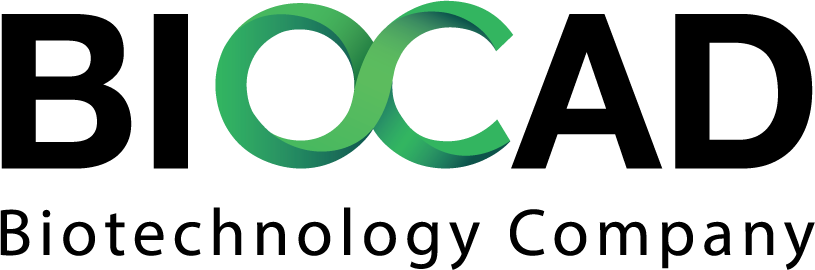 16:50-17:00Регистрация и подключение участников.17:00-17:05Открытие Заседания.17:05-18:30Лекции, вопросы и ответы, интерактивные дискуссии.За последние несколько десятилетий в области онкологии опорно-двигательного аппарата произошли значимые успехи, и ампутация больше не остается единственным вариантом достижения местного контроля при злокачественных опухолях костей. Альтернативы, сохраняющие функцию при этих поражениях, теперь стали нормой без ущерба для общей выживаемости при заболевании и привели к документально подтвержденному улучшению общего качества жизни пациентов. Более 80% населения мира проживает в развивающихся странах, где существует значительное разнообразие с точки зрения наличия ресурсов и опыта, когда дело доходит до лечения поражений опорно-двигательного аппарата. Диапазон варьируется от центров, предлагающих новейшие технологические достижения, до хирургов, вынужденных прибегать к ампутации из-за инфраструктурных препятствий. Современная ортопедия стоит дорого, и даже персонал, обученный на самом высоком теоретическом и практическом уровне, должен будет постоянно вводить новшества и импровизировать, сталкиваясь с экономическими ограничениями. Отсутствие структурированных программ обучения и возможностей в развивающихся странах приводит к нехватке подготовленных онкологов опорно-двигательного аппарата. Неудивительно, что большое количество пациентов в некоторых из этих областей лечатся неопытными хирургами без соблюдения онкологических принципов.  Различные инициативы по обмену, когда опытные хирурги выезжают в районы с ограниченными ресурсами, чтобы поделиться своими знаниями и опытом, служат прекрасным примером симбиотических отношений. «Эксперт» помогает местной медицинской бригаде обновить свои знания и навыки, выходя за пределы своей «зоны комфорта» и будучи вынужденным работать с местными ресурсами. Этот опыт часто приводит к развитию инноваций, которые с дальнейшими усовершенствованиями обеспечивают экономически эффективные приемлемые альтернативные решения во всем мире. Различные общества и ассоциации «опорно-двигательного аппарата» и «опухоли костей» должны стремиться содействовать такому взаимодействию. Все эти и многие другие вопросы онкоортопедии будут обсуждены в совместном мероприятии.Егоренков Виталий Викторович, кандидат медицинских наук,  Заместитель директора по медицинской части (по хирургической помощи) ГБУЗ «Санкт-Петербургский клинический научно-практический центр специализированных видов медицинской помощи (онкологический); Али́ев  Мамед Джава́дович,  профессор,, доктор медицинских наук, академик РАН,  академик  РАМН, лауреат Государственной премии Российской Федерации, Заслуженный деятель науки Российской Федерации , лауреат премии Правительства России, президент Всероссийского Азербайджанского Конгресса , Член президиума РАН. Руководитель секции фундаментальной медицины отделения физиологии РАН. Президент Восточно-Европейской группы по изучению сарком. Автор более 500 опубликованных работ.18:30Закрытие заседания.